Jonathan Wongsavanh11\16\12Per 5Mi Semana	El fin de semana pasada, fui a acampar con mi familia. Fui con mis padres y mi hermano, pero mi primos quereros ir también.  Nosotros trajimos la tienda de campana y lo montemos. Después, yo estuvo muy cansado ,pero mi hermano estuvo emocionado porque trabajé menos que mi padres y yo. Él jugué cerca de el lago cuando yo trabajé. Luego, nosotros fuimos a un restaurante porque no trajimos la estufa de gas. No sé usarla pero mis padres saben. Pedí un plato de pez y era muy deliciosa. En la noche, dormir en el saco de dormir en la tienda de campana. Todos estuvieron muy cansados, y durmieron rápidamente. En la mañana, quería  hacer una excusión, pero no tuvimos tiempo libre. Después nosotros comimos, salimos la luego de campaña. 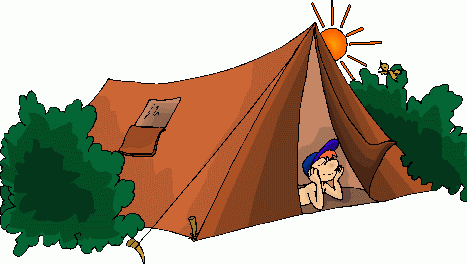 